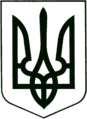 УКРАЇНА
МОГИЛІВ-ПОДІЛЬСЬКА МІСЬКА РАДА
ВІННИЦЬКОЇ ОБЛАСТІВИКОНАВЧИЙ КОМІТЕТ                                                           РІШЕННЯ №153Від 26.05.2022р.                                              м. Могилів-ПодільськийПро відновлення діяльності закладів дошкільної освіти на період дії воєнного стану в Україні          Керуючись ст.ст. 32, 52 Закону України «Про місцеве самоврядування в Україні», Законом України «Про дошкільну освіту», Положенням про заклад дошкільної освіти затвердженим постановою Кабінету Міністрів України від 12.03.2003 року №305, наказом Міністерства охорони здоров’я України від 24.03.2016 року №234 «Про затвердження Санітарного регламенту для дошкільних навчальних закладів», наказом Міністерства внутрішніх справ України від 09.07.2018 року №579 «Про затвердження Вимог з питань використання та обліку фонду захисних споруд цивільного захисту», листом Міністерства освіти і науки України від 02.04.2022 року №1/3845-22 «Про рекомендації для працівників закладів дошкільної освіти на період дії воєнного стану в Україні», з метою створення умов для відновлення якісного та безпечного освітнього процесу у закладах дошкільної освіти в умовах воєнного стану, - виконком міської ради ВИРІШИВ:1. Утворити комісію з перевірки готовності та відновлення діяльності закладів дошкільної освіти на період дії воєнного стану в Україні (далі – Комісія) у складі згідно з додатком.2. Комісії визначити заклади дошкільної освіти, які зможуть забезпечити безпечний освітній процес на час воєнного стану.3. Дозволити об’єднання дітей з усіх закладів дошкільної освіти міста в групи визначених Комісією закладів дошкільної освіти.  4. Начальнику управління освіти міської ради Кучеруку О.Г., враховуючи рекомендації Комісії та з метою врегулювання роботи закладів дошкільної освіти у період дії воєнного стану:  4.1. Підготувати наказ про організацію роботи закладів дошкільної освіти.  4.2. Забезпечити виконання вимог щодо утримання та експлуатації укриттів, що знаходяться в визначених для роботи закладах дошкільної освіти.          5. Контроль за виконанням даного рішення покласти на заступника міського голови з питань діяльності виконавчих органів Слободянюка М.В..   Міський голова		                                         Геннадій ГЛУХМАНЮК                         Додаток             до рішення виконавчого              комітету міської ради             від 26.05.2022 року №153Склад комісії з перевірки готовності та відновленнядіяльності закладів дошкільної освіти на період дії воєнного стану в Україні     Керуючий справами виконкому                                  Володимир ВЕРБОВИЙ		Голова Комісії:Слободянюк Михайло Васильович- заступник міського голови з питань   діяльності виконавчих органів.Заступник голови Комісії:Кучерук Олексій Григорович- начальник управління освіти міської   ради.Секретар Комісії:Грабар Ольга Ростиславівна- головний спеціаліст управління   освіти міської ради.Члени Комісії:Чорнодолюк Юрій Іванович- начальник управління міської ради   з питань надзвичайних ситуацій,   оборонної, мобілізаційної роботи та   взаємодії з правоохоронними   органами;Мельник Галина Дмитрівна- консультант міського центру   професійного розвитку педагогічних   працівників;Півторак Олександр Іванович- заступник начальника управління   відділу запобігання надзвичайним   ситуаціям Могилів – Подільського   районного управління ГУ ДСНС у   Вінницькій області;Юрчук Василь Степанович- начальник Могилів-Подільського   міського управління ГУ   Держпродспоживслужби у   Вінницькій області (за згодою).